__________________MODULO DI DOMANDAMOBILITA’ DEL PERSONALE (STAFF MOBILITY FOR TRAINING) ERASMUS + PROGRAMME -A.A. 2018/2019presa visione del bando  per la Mobilità del Personale nell’ambito del programma Erasmus+ , chiede di aver assegnata una borsa di mobilità per effettuare un periodo di formazione all’estero, presso:per svolgere attività di formazione all’estero all’interno del Programma Erasmus Plus - Staff Mobility for Training.Pertanto, dichiaradi essere in possesso della cittadinanza italiana o di uno stato membro dell’UE o di altro Paese partecipante al Erasmus + oppure proveniente da altro Paese riconosciuto dall’Italia come profugo, apolide o residente permanente.  di essere a conoscenza del fatto che l’assegnazione del finanziamento Erasmus è condizionata all’assegnazione dei fondi relativi a tale mobilità da parte della Agenzia Nazionale competente. Il/la sottoscritto/a allega al presente modulo di domanda i seguenti documenti:Curriculum Vitae + fotografia in formato tesseraCopia documento di riconoscimento Copia Codice Fiscale/Tessera SanitariaStaff Mobility Agreement (Allegato D del Bando)Lettera di accettazione dell’istituto estero ospitante (Allegato B del Bando)All’Ufficio Relazioni Internazionali 	Università Per Stranieri "Dante Alighieri" Reggio Calabria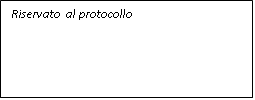 Il/La sottoscritto/aLuogo e data di nascitaCittadinanzaIndirizzo di residenzaCodice FiscaleRuolo, categoria Personale amministrativoCollaboratore LinguisticoAnzianità di servizio all'interno dell'AteneoJunior - meno di 10 anni di esperienza        Intermedio - tra 10 e 20 anni di esperienza  Senior - più di 20 anni di esperienza           Recapiti (telefono interno – email)ISTITUTO ESTERO OSPITANTEPAESECODICE ERASMUS/PIC NUMBERNUMERO DI GIORNIDAL/AL (GIORNO, MESE, ANNO)dal   __/____/________        al     ____/ ___/ _______Reggio Calabria, _________________                                                                                                                          Firma   ________________________